Утверждаю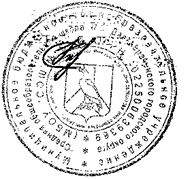 Директор МБОУ «СОШ №6»________________И.А.СавинаМЕНЮна «   07    »__Сентября______2023г.Повар КалькуляторУтверждаюДиректор МБОУ «СОШ №6»________________И.А.Савина                              МЕНЮ                           на «  07 _»____Сентября_____2023г.  Повар КалькуляторУтверждаюДиректор МБОУ «СОШ №6»________________И.А.СавинаМЕНЮна «   07   »__Сентября_____2023г.Повар КалькуляторУтверждаюДиректор МБОУ «СОШ №6»________________И.А.Савина                       МЕНЮ                                на «   07 _»____Сентября______2023г.                 Повар                 КалькуляторБесплатное питание детей льготной категории 5-11 классы(1 смена)Бесплатное питание детей льготной категории 5-11 классы(1 смена)Бесплатное питание детей льготной категории 5-11 классы(1 смена)Бесплатное питание детей льготной категории 5-11 классы(1 смена)НазваниеВыходЭнергетическая ценность (кКал)№ рецептурыЗавтракЛенивый голубец1/16019334Хлеб ржано-пшеничный1/3079б/нКомпот из сухофруктов1/250841081Итого                                                                            Цена  85.00 рублейИтого                                                                            Цена  85.00 рублейИтого                                                                            Цена  85.00 рублейИтого                                                                            Цена  85.00 рублейБесплатное питание детей льготной категории 5-11 классы(2 смена)Бесплатное питание детей льготной категории 5-11 классы(2 смена)Бесплатное питание детей льготной категории 5-11 классы(2 смена)Бесплатное питание детей льготной категории 5-11 классы(2 смена)ОбедЛенивый голубец1/16019334Хлеб ржано-пшеничный1/3079б/нКомпот из сухофруктов1/250841081Итого                                                                            Цена  85.00 рублейИтого                                                                            Цена  85.00 рублейИтого                                                                            Цена  85.00 рублейИтого                                                                            Цена  85.00 рублейБесплатное питание детей 1-4 классы(1 смена)Бесплатное питание детей 1-4 классы(1 смена)Бесплатное питание детей 1-4 классы(1 смена)Бесплатное питание детей 1-4 классы(1 смена)НазваниеВыходЭнергетическаяценность (кКал)№ рецептурыЗавтракЛенивый голубец1/13018334Хлеб ржано-пшеничный1/3079б/нЧай с сахаром1/25084391Молоко 3,2% индивид.упаковка1/200120б/нИтого                                                                                       Цена 85.00 рублейИтого                                                                                       Цена 85.00 рублейИтого                                                                                       Цена 85.00 рублейИтого                                                                                       Цена 85.00 рублейБесплатное питание детей 1-4 классы(2 смена)Бесплатное питание детей 1-4 классы(2 смена)Бесплатное питание детей 1-4 классы(2 смена)Бесплатное питание детей 1-4 классы(2 смена)ОбедЛенивый голубец1/13018334Хлеб ржано-пшеничный1/3079б/нЧай с сахаром1/25084391Молоко 3,2% индивид.упаковка1/200120б/нИтого                                                                                        Цена 85.00 рублейИтого                                                                                        Цена 85.00 рублейИтого                                                                                        Цена 85.00 рублейИтого                                                                                        Цена 85.00 рублейБесплатное питание обучающихся с ограниченными возможностями здоровья, детей инвалидов 5-11 классыБесплатное питание обучающихся с ограниченными возможностями здоровья, детей инвалидов 5-11 классыБесплатное питание обучающихся с ограниченными возможностями здоровья, детей инвалидов 5-11 классыБесплатное питание обучающихся с ограниченными возможностями здоровья, детей инвалидов 5-11 классыНазваниеВыходЭнергетическая ценность (кКал)№ рецептурыЗавтракЛенивый голубец1/16019334Хлеб ржано-пшеничный1/3079б/нКомпот из сухофруктов1/250841081Итого                                                                Цена 85.00 рублейИтого                                                                Цена 85.00 рублейИтого                                                                Цена 85.00 рублейИтого                                                                Цена 85.00 рублейОбедСуп картофельный с крупой гречневой1/10071449Тушеная картошка1/8016818Хлеб ржано-пшеничный1/3079б/нЧай с сахаром1/25084391Итого                                                                Цена 55.00 рублейИтого                                                                Цена 55.00 рублейИтого                                                                Цена 55.00 рублейИтого                                                                Цена 55.00 рублейИтого                                                                                     Цена 140.00 рублейИтого                                                                                     Цена 140.00 рублейИтого                                                                                     Цена 140.00 рублейИтого                                                                                     Цена 140.00 рублейБесплатное питание обучающихся с ограниченными возможностями здоровья, детей инвалидов 1-4 классыБесплатное питание обучающихся с ограниченными возможностями здоровья, детей инвалидов 1-4 классыБесплатное питание обучающихся с ограниченными возможностями здоровья, детей инвалидов 1-4 классыБесплатное питание обучающихся с ограниченными возможностями здоровья, детей инвалидов 1-4 классыНазваниеВыходЭнергетическаяЦенность (кКал)№ рецептурыЗавтракЛенивый голубец1/13018334Хлеб ржано-пшеничный1/3079б/нЧай с сахаром1/25084391Молоко 3,2% индивид.упаковка1/200120б/нИтого                                                              Цена 85.00 рублейИтого                                                              Цена 85.00 рублейИтого                                                              Цена 85.00 рублейИтого                                                              Цена 85.00 рублейОбедСуп картофельный с крупой гречневой1/10071449Тушеная картошка1/8016818Хлеб ржано-пшеничный1/3079б/нЧай с сахаром1/25084391Итого                                                               Цена 55.00 рублейИтого                                                               Цена 55.00 рублейИтого                                                               Цена 55.00 рублейИтого                                                               Цена 55.00 рублейИтого                                                                        Цена 140.00 рублейИтого                                                                        Цена 140.00 рублейИтого                                                                        Цена 140.00 рублейИтого                                                                        Цена 140.00 рублей